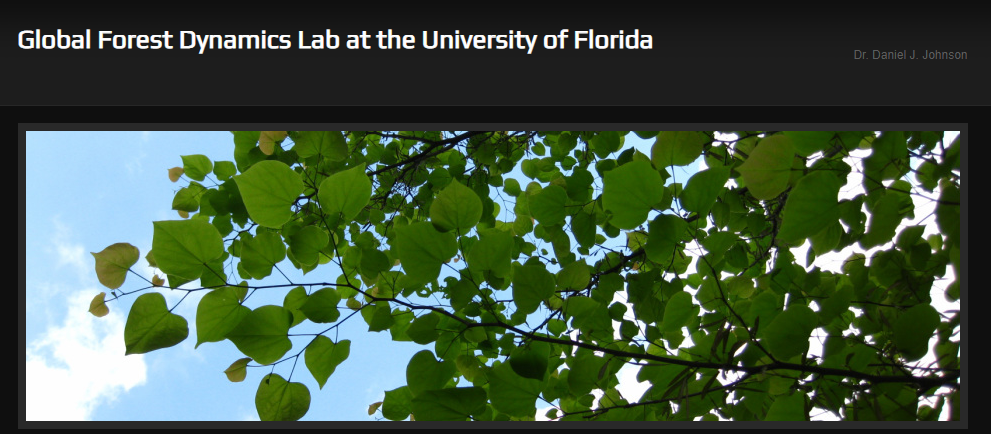 We are hiring several forest research technicians for the coming summer. Please share as widely as possible.1.  ForestGEO recensus (Indiana): 
https://go.ufl.edu/ma0c0tcWe are hiring four crew members to work on the third census of the Lilly Dickey Woods plot in southern Indiana.All positions pay $15/hour and expected to run from early May to late July.2.  Macrosystems Forest Health surveys (multiple locations):
https://go.ufl.edu/edm0troWe are hiring four crew members to collect annual forest health data on two ForestGEO plots (SERC and Harvard Forest).All positions pay $15/hour and will run from Late June to the end of July.Contact Dan Johnson (johnson.daniel@ufl.edu) with questions.